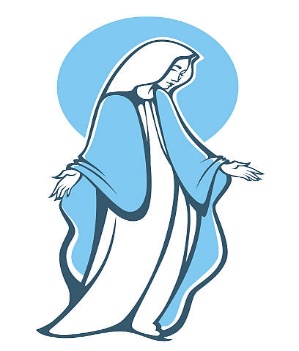 Our Lady of the Lake Catholic Church501 W. State St., Mahomet, IL 61853217-586-5153 Ext: 104Confirmation Sponsor FormPlease have your sponsor complete the following information and return this signed form the the RE Coordinator no later than December 2019. Confirmation Sponsor Requirements:  • Sponsor must be at least 16 years old. • Sponsor must be Confirmed in the Catholic Church. • If married, sponsor MUST be in a valid Catholic marriage. • Sponsor must be a practicing Catholic and live according to the Catholic Faith. • Sponsor cannot be a parent of the candidate. * Sponsor must be registered at a Catholic Church.Additional requirements/information: • Sponsors must take an active role in deepening the formation of the candidate's faith life. • The Sponsor serves as companion, guide, model and faith witness for the candidate. • Sponsors will volunteer with candidate for at least one service project.  * Sponsors must be able to attend both the Rehearsal/Celebration Mass at OLOL on April 19th at 11am Mass and the Confirmation Mass in Peoria at the Cathedral on April 26th at 3:30pmCandidate’s Name: ___________________________________________________________________  Sponsor’s Full Name: ________________________________________________________________  Relationship to Candidate: ____________________________________________________________  Sponsor's Complete Address:   __________________________________________Age: __________  Were you Confirmed?  _____    At which Parish?   __________________________________________  Current Parish:  _____________________________________________________________________  Parish Address:  ____________________________________________________________________  I attest that the information provided on this form is true.  I am a practicing Catholic; I believe and accept the teachings of the Roman Catholic Church. I understand that an inquiry to confirm my good standing in the Catholic Church may be made for individuals named as sponsors who are unknown to the Pastor of Our Lady of the Lake.  I also understand and accept the responsibility which I undertake as a sponsor to support this candidate.  Signature of Sponsor: ___________________________________________ Date: ________________ Attested By: _____________________________________________________ Date:  _______________  (Signature of Sponsor's Pastor) 